1.3.5. Parallel- und Reihenschaltung von KondensatorenParallelschaltungBei einer Parallelschaltung fließt die Gesamtladung Q auf die Platten 1 (Q1) und 2 (Q2). Es gilt also Q = Q1 + Q2.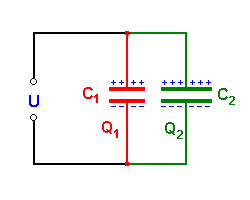 Die Spannungen im verzweigten Stromkreis sind an allen Stellen gleich. U = U1 = U2Damit gilt:ReihenschaltungBei einer Reihenschaltung werden die Platten A und D durch die Spannungsquelle aufgeladen. Dabei ist Q = Q1 = Q2. Die Platten B und C werden durch Influenz entgegengesetzt zu A und D geladen.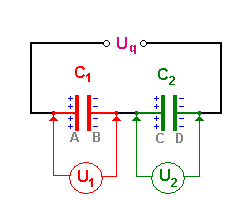 Im unverzweigten Stromkreis addieren sich die Teilspannungen zu einer Gesamtspannung.U = U1 + U2Damit gilt: